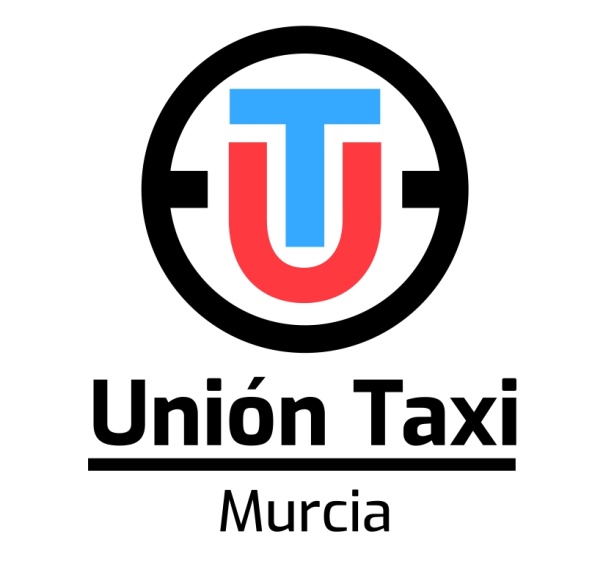 D.________________________________________-CON DNI_________________________MIEMBRO DE ESTA ASOCIACIÓNDOY MI AUTORIZACION , PARA QUE REALICE LOS TRAMITES EN MI NOMBRE ANTE LA ADMINISTRACIÓN PUBLICA, TANTO A NIVEL LOCAL COMO AUTONOMICO.EN MURCIA, A _______DE _________________DE 20________FDO.: _______________________